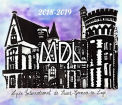         Concours : «  Un sapin sans sapin » !!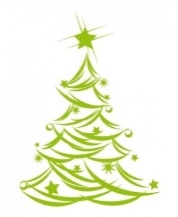                                                       Catégorie : Nom(s) et prénom(s) :Établissement scolaire :Section :AUTORISATION PARENTALE D’UTILISATION DE L’IMAGE D’UN ENFANT MINEURJe soussigné(e) (représentant légal du mineur)………………………………………………………Autorise Le Club International du Lycée International de Saint Germain en Laye à utiliser les images réalisées lors du concours précité et  représentant mon enfant mineur :
Nom, prénom : ……………………………………………………..
Date de naissance  :…………………………………………………
Classe : ……………………………………………………………..La présente autorisation comprend la reproduction, la publication et la diffusion des images sur les publications internes du Lycée International.Date et Signature :   (a retourner scanné à la MDL : lyceeintermdl@gmail.com)        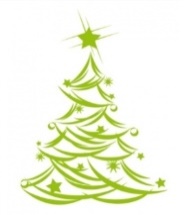 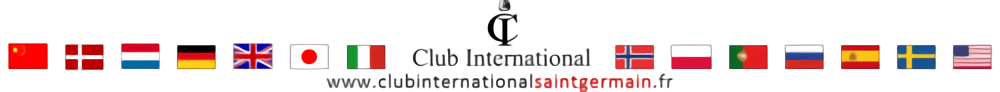 